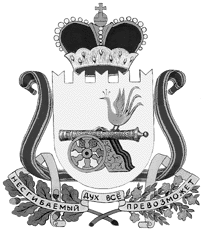 ПРОЕКТ СОВЕТ ДЕПУТАТОВВЯЗЬМА-БРЯНСКОГО СЕЛЬСКОГО ПОСЕЛЕНИЯВЯЗЕМСКОГО РАЙОНА СМОЛЕНСКОЙ ОБЛАСТИР Е Ш Е Н И Еот   ________________		                                                       № ____	 В соответствии со статьей 179.4 Бюджетного кодекса Российской Федерации, Федеральным законом от 06 октября 2003 года № 131-ФЗ «Об общих принципах организации местного самоуправления в Российской Федерации», руководствуясь Уставом Вязьма – Брянского сельского поселения Вяземского района Смоленской области,Совет депутатов Вязьма – Брянского сельского поселения Вяземского района Смоленской областиРЕШИЛ:	1. Утвердить прилагаемое Положение о порядке формирования и использования бюджетных ассигнований муниципального дорожного фонда Вязьма - Брянского сельского поселения Вяземского района Смоленской области.  	2. Решение Совета депутатов Вязьма - Брянского сельского поселения Вяземского района Смоленской области от 14.11.2013 года № 28 «Об утверждении Порядка формирования и использования бюджетных ассигнований муниципального дорожного фонда сельского поселения» признать утратившим силу.3. Настоящее решение опубликовать в газете «Вяземский вестник» и разместить на официальном сайте Администрации Вязьма-Брянского сельского поселения Вяземского района Смоленской области в информационно-телекоммуникационной сети «Интернет» (вязьма-брянская.рф)Глава муниципального образованияВязьма-Брянского сельского поселенияВяземского  района Смоленской области                                     В. П. ШайтороваПОЛОЖЕНИЕо порядке формирования и использования бюджетных ассигнований муниципального дорожного фонда Вязьма - Брянского сельского поселения Вяземского района Смоленской области	Настоящее Положение о порядке формирования и использования бюджетных ассигнований муниципального дорожного фонда Вязьма - Брянского сельского поселения (далее – Положение) разработано в соответствии с Федеральным законом от 08 ноября 2007 г. № 257-ФЗ "Об автомобильных дорогах и о дорожной деятельности в Российской Федерации и о внесении изменений в отдельные законодательные акты Российской Федерации", Федеральным законом от 06 октября 2003 г. № 131-ФЗ "Об общих принципах организации местного самоуправления в Российской Федерации", статьей 179.4 Бюджетного кодекса Российской Федерации, Законом Смоленской области от 09 декабря 2011 г. №128-з "О дорожном фонде Смоленской области", Уставом Вязьма - Брянского сельского поселения и определяет порядок формирования и использования муниципального дорожного фонда Вязьма - Брянского сельского поселения.1.Общие положения.	1.1. Муниципальный дорожный фонд Вязьма - Брянского сельского поселения Вяземского района Смоленской области (далее – муниципальный дорожный фонд) - часть средств бюджета Вязьма - Брянского сельского поселения Вяземского района Смоленской области, подлежащая использованию в целях финансового обеспечения дорожной деятельности в отношении автомобильных дорог местного значения в границах населенных пунктов поселения, а также капитального ремонта и ремонта дворовых территорий многоквартирных домов, проездов к дворовым территориям многоквартирных домов населенных пунктов на территории Вязьма - Брянского сельского поселения Вяземского района Смоленской области (далее - поселение).	1.2. Средства дорожного фонда имеют целевое назначение и не подлежат изъятию или расходованию на нужды, не связанные с дорожной деятельностью.2. Порядок формирования муниципального дорожного фонда.	2.1. Объем бюджетных ассигнований муниципального дорожного фонда утверждается решением Совета депутатов Вязьма - Брянского сельского поселения Вяземского района Смоленской области (далее – Совет депутатов) о бюджете на очередной финансовый год (очередной финансовый год и плановый период) в размере не менее прогнозируемого объема доходов бюджета поселения от:	1) акцизов на автомобильный бензин, прямогонный бензин, дизельное топливо, моторные масла для дизельных и (или) карбюраторных (инжекторных) двигателей, производимые на территории Российской Федерации, подлежащих зачислению в бюджет поселения;	2) денежных средств, поступающих в бюджет Вязьма - Брянского сельского поселения Вяземского района Смоленской области, от уплаты неустоек (штрафов, пеней), а также от возмещения убытков муниципального заказчика, взысканных в установленном порядке в связи с нарушением исполнителем (подрядчиком) условий муниципального контракта или иных договоров, финансируемых за счет средств дорожного фонда сельского поселения, или в связи с уклонением от заключения таких контрактов или иных договоров;	3) поступлений в виде межбюджетных трансфертов (субсидий), из бюджетов бюджетной системы Российской Федерации на финансовое обеспечение дорожной деятельности в отношении автомобильных дорог общего пользования местного значения поселения;	4) безвозмездных поступлений от физических и юридических лиц на финансовое обеспечение дорожной деятельности, в том числе добровольных пожертвований, в отношении автомобильных дорог общего пользования местного значения поселения;	5) денежных средств, внесенных участником конкурса или аукциона, проводимых в целях заключения муниципального контракта, финансируемого за счет средств дорожного фонда сельского поселения в качестве обеспечения заявки на участие в таком конкурсе или аукционе в случае уклонения участника конкурса или аукциона от заключения такого контракта и в иных случаях, установленных законодательством Российской Федерации.	2.2. Бюджетные ассигнования муниципального дорожного фонда, не использованные в текущем финансовом году, направляются на увеличение бюджетных ассигнований муниципального дорожного фонда в очередном финансовом году.	2.3. Объем бюджетных ассигнований муниципального дорожного фонда:	1) подлежит увеличению в текущем финансовом году и (или) очередном финансовом году на положительную разницу между фактически поступившим и прогнозировавшимся объемом доходов бюджета поселения, учитываемых при формировании муниципального дорожного фонда;	2) может быть уменьшен в текущем финансовом году и (или) очередном финансовом году на отрицательную разницу между фактически поступившим и прогнозировавшимся объемом доходов бюджета поселения, учитываемых при формировании муниципального дорожного фонда.	Объем бюджетных ассигнований муниципального дорожного фонда подлежит корректировке путем внесения в установленном порядке изменений в бюджет поселения и сводную бюджетную роспись бюджета поселения.	2.4. Объем бюджетных ассигнований, предусмотренных для исполнения бюджетных обязательств формируется в соответствии с Положением о порядке осуществления мероприятий, связанных с разработкой проекта решения о местном бюджете на очередной финансовый год (на очередной финансовый год и плановый период), подготовкой документов и материалов, обязательных для предоставления одновременно с проектом решения о местном бюджете на очередной финансовый год (на очередной финансовый год и плановый период).	2.5. Главным распорядителем средств муниципального дорожного фонда является Администрация Вязьма - Брянского сельского поселения Вяземского района Смоленской области.	Главный распорядитель средств муниципального дорожного фонда обладает бюджетными полномочиями в соответствии с Бюджетным кодексом Российской Федерации.3. Порядок использования средств муниципального дорожного фонда.	3.1. Средства муниципального дорожного фонда направляются на:	3.1.1. Содержание и ремонт действующей сети автомобильных дорог общего пользования местного значения и искусственных сооружений на них.	3.1.2. Проектирование, строительство (реконструкцию) и капитальный ремонт автомобильных дорог общего пользования местного значения и искусственных сооружений на них.	3.1.3. Проведение проектно-изыскательских работ в области дорожной деятельности.	3.1.4. Капитальный ремонт и ремонт дворовых территорий многоквартирных домов, проездов к дворовым территориям многоквартирных домов.	3.1.5. Приобретение ламп, светильников, проводов, кабелей, автоматических выключателей, трансформаторов, элементов электроосвещения и других электротоваров для обеспечения уличного освещения дорог местного значения на территории Вязьма - Брянского сельского поселения Вяземского района Смоленской области.	3.1.6. Реализацию прочих мероприятий, необходимых для развития и функционирования сети автомобильных дорог общего пользования местного значения, в том числе мероприятий по поддержанию в чистоте и порядке линий электроосвещения (включая автономные системы освещения) дорог и других дорожных сооружений; обслуживание систем контроля и управления линиями электроосвещения; замена вышедших из строя ламп и светильников, проводов, кабелей, автоматических выключателей, трансформаторов и других элементов электроосвещения, техническое обслуживание, плата за расход электроэнергии на освещение, системы вентиляции, светофорные объекты, информационные щиты и указатели, видеосистемы, счетчики учета интенсивности движения и иные подобные объекты; проведение испытаний линий электроосвещения улично-дорожной сети в границах населенных пунктов Вязьма - Брянского сельского поселения Вяземского района Смоленской области.	3.2. Использование бюджетных ассигнований муниципального дорожного фонда осуществляется в рамках реализации муниципальных программ Вязьма – Брянского сельского поселения Вяземского района Смоленской области.	3.3. Операции со средствами муниципального дорожного фонда отражаются на едином счете местного бюджета, открытом в территориальном органе Федерального казначейства.	3.4. Учет операций со средствами муниципального дорожного фонда осуществляется в порядке, установленном для учета операций со средствами местного бюджета.4. Контроль за использованием средств муниципального дорожного фонда.	4.1. Порядок формирования и использования бюджетных ассигнований муниципального дорожного фонда устанавливается решением Совета депутатов поселения.	4.2. Ответственность за целевое использование бюджетных ассигнований муниципального дорожного фонда несет главный распорядитель бюджетных средств.	4.3. Контроль за формированием и использованием средств муниципального дорожного фонда возлагается на главного распорядителя бюджетных ассигнований муниципального дорожного фонда, органы, осуществляющие финансовый муниципальный контроль в соответствии с законодательством Российской Федерации и муниципальными правовыми актами.	4.4. Использование средств дорожного фонда осуществляется в соответствии со сметой доходов и расходов в пределах общего объема ассигнований муниципального дорожного фонда.	4.5. Отчет об использовании средств муниципального дорожного фонда ежегодно представляется в Совет депутатов поселения и Контрольно-ревизионную комиссию муниципального образования «Вяземский район» Смоленской области одновременно с отчетом об исполнении бюджета поселения за отчетный финансовый год, по форме согласно приложению 1.5.Заключительное положение.	Изменения в настоящий Положение вносится решением Совета депутатов поселения в установленном порядке и вступают в силу со дня официального обнародования на официальном сайте Администрации Вязьма - Брянского сельского поселения Вяземского района Смоленской области.Формаотчета об использовании средств муниципального дорожного фондаВязьма - Брянского сельского поселения Вяземского района Смоленской областиза ___________годОб утверждении Положения о порядке формирования и использования бюджетных ассигнований муниципального дорожного фонда Вязьма - Брянского сельского поселения Вяземского района Смоленской областиПриложение к решению Совета депутатов Вязьма – Брянского сельского поселения Вяземского района Смоленской областиот _______________ №  ____Приложение 1к Положению о порядке формирования и использования муниципального дорожного фонда Вязьма – Брянского сельского поселения Вяземского района Смоленской областиНаименование показателейПланИсполнено% исполненияОстаток денежных средств ДФ на начало годаДохода ДФРасходы ДФОстаток денежных средств ДФ на конец года